Teacher Name: Ambreen Badar  	        Class: 9                Subject: Mathematics	                          Date: 16th Nov’  2018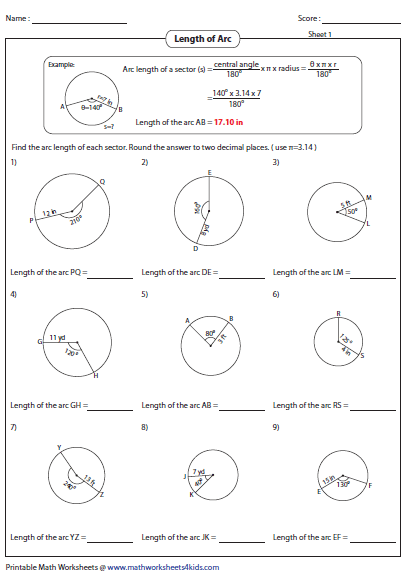 